КУЛЬТУРНЫЙ ДНЕВНИК ШКОЛЬНИЦЫГаджиевой Оксаны Муслимовныученицы 5 «а» класса МКОУ СОШ №1Раздел 1. Волшебный мир искусства.Раздел 2. Театральные встречи.Раздел 3. Удивительный мир кино.Раздел 4. Музейное зазеркалье.Раздел 5. Мой Дагестан.№Дата, форма посещения (очная или дистанционная)Посещение с родителями/групповое/индивидуальноеНазвание, место расположенияВпечатление Фотографии 3.02.2021г. Дистанционная.Индивидуальная.Виртуальная экскурсия в Большой театр. Вот это театр! Сказать, что мне понравилось,  ничего не сказать.  Великолепное место! Меня там поразило все: начиная внешним внушительным видом, заканчивая внутренней роскошью.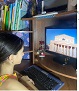 №Дата, форма посещения (очная или дистанционная)Посещение с родителями/групповое/индивидуальноеНазвание, место расположенияВпечатление Фотографии 2.03.2021г. Очная.                 Групповое.   5 «а» МКОУ «СОШ №1» Г.Избербаш Даргинский театр.                              Понравился спектакль. Было очень интересно наблюдать за игрой актеров на сцене.4.01.2020г. Очная.                                                                    Посещение с родителямиДАГГОСТЕАТР КУКОЛг.МахачкалаМоре впечатлений! Я точно решила, что вернусь в этот театр снова!№Дата, форма посещения (очная или дистанционная)Посещение с родителями/групповое/индивидуальноеНазвание, место расположенияВпечатление Фотографии 29.03.2021г. Очная.Групповое.   5 «а» МКОУ «СОШ №1»Кинотеатр «Восток» г. ИзбербашПоход с классом в кино, это всегда очень весело и интересно! Мне очень понравилось!№Дата, форма посещения (очная или дистанционная)Посещение с родителями/групповое/индивидуальноеНазвание, место расположенияВпечатление Фотографии  29.03.2021г.Очная.Групповое.   5 «а» МКОУ «СОШ №1»Краеведческий Музей. Г.Избербаш Поход в музей был очень познавательным для меня . Узнала много нового об истории нашего родного города.№Дата, форма посещения (очная или дистанционная)Посещение с родителями/групповое/индивидуальноеНазвание, место расположенияВпечатление Фотографии 21.08.2018г.Очная.Посещение с родителями.Р. Дагестан ГУНИБМне очень понравилось в Гунибе! Живописная природа нашего края никого не оставит равнодушным!